Anlage zum Antrag auf Anerkennung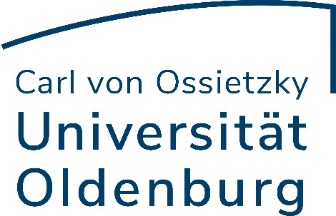 (Zwei-Fächer-Bachelor Politik-Wirtschaft)Hinweis: Das Formular orientiert sich an der jeweils aktuellen Prüfungsordnung. Bei abweichenden Anträgen ggf. Blankoformular nutzen.Hinweise zur Antragstellung:"Antrag auf Anerkennung von Prüfungsleistungen" und Anlage für das beantragte Fach bzw. den Professionalisierungsbereich mit den Nachweisen (Notenbescheinigung, Zeugnis, etc.) zu einer Gesamtdatei im PDF-Format zusammenfügen und per Mail an die o.g. Adresse senden.Weitere Ausführungen zur Antragstellung: https://uol.de/anerkennung Vorgelegte LeistungAnzuerkennendes ModulKPNoteBemerkungenMitgebrachte Prüfungsleistung, die an der UOL anerkannt werden soll. Modul- bzw. Veranstaltungstitel laut beigefügtem NachweisModul an der UOL, für das die vorgelegte Leistung anerkannt werden soll. (Modulkürzel und Modulname angeben)desModulsan der UOLwird vom Prüfungs-amt ermitteltwird vom Prüfungsamt ausgefülltBasiscurriculum Politische Bildung im Umfang von 18 KPBasiscurriculum Politische Bildung im Umfang von 18 KPBasiscurriculum Politische Bildung im Umfang von 18 KPBasiscurriculum Politische Bildung im Umfang von 18 KPBasiscurriculum Politische Bildung im Umfang von 18 KPsow021: Einführung in die Politikwissenschaft6sow031: Politisches System Deutschland und der EU6sow041: Sozialstrukturanalyse6Basiscurriculum Ökonomische Bildung im Umfang von 18 KPBasiscurriculum Ökonomische Bildung im Umfang von 18 KPBasiscurriculum Ökonomische Bildung im Umfang von 18 KPBasiscurriculum Ökonomische Bildung im Umfang von 18 KPBasiscurriculum Ökonomische Bildung im Umfang von 18 KPökb019: Grundmodul Ökonomische Bildung6ökb021: Privater Haushalt und Unternehmen6ökb031: Staat und Internationale Wirtschaftsbeziehungen6Aufbaucurriculum Politik – Wirtschaft im Umfang von 24 KPAufbaucurriculum Politik – Wirtschaft im Umfang von 24 KPAufbaucurriculum Politik – Wirtschaft im Umfang von 24 KPAufbaucurriculum Politik – Wirtschaft im Umfang von 24 KPAufbaucurriculum Politik – Wirtschaft im Umfang von 24 KPsow051: Politische Theorie6sow270: Einführung in die Didaktik der politischen Bildung6ökb221: Leistungsprozess und Marketing6ökb241: Gesamtwirtschaftliche Fragestellungen6ökb271: Fachdidaktik der ökonomischen Bildung6ökb281: Fachdidaktische Werkstatt6ökb301: Beruf und Arbeitsmarkt6BachelorarbeitBachelorarbeitBachelorarbeitBachelorarbeitBachelorarbeitBachelorarbeitsmodul15